COLEGIO GIMNASIO LOS PIRINEOS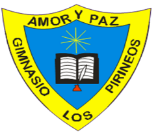 “Educación y formación integral con énfasis en valores, inglés, emprendimiento y gestión laboral”BOGOTÁ, 22 DE MARZO DE 2024SEÑORES PADRES DE FAMILIA Y ESTUDIANTES:Reciban un cordial y afectuoso saludo, a continuación, daremos a conocer las fechas a tener en cuenta para nuestro cierre del PRIMER BIMESTRE ACADÉMICO:RECESO ESCOLAR: A partir del 25 DE MARZO AL 29 DE MARZO, iniciamos clases el lunes 01 de abril de 2024 en horario habitual. EVALUACIONES PERIÓDICAS ACUMULATIVAS PRIMER PERIODO ACADÉMICO 2024: se llevarán a cabo a partir del JUEVES 04 de abril al MIÉRCOLES 10 de abril. De acuerdo a la preparación ICFES que realiza el colegio, en un mismo día se podrán programar 1, 2 o 3 EPAS.RECUPERACIONES: Recordar que los planes de apoyo o recuperaciones se realizan en cada clase de manera continua y permanente, durante el periodo.COMISIÓN DE EVALUACIÓN: VIERNES 12 DE ABRIL (NO HAY CLASE, LOS ESTUDIANTES NO ASISTEN)ENTREGA DE BOLETINES PRIMER PERIODO 2024: MARTES 16 DE ABRIL de 2024 Este día se citarán padres con casos especiales de pérdida de asignatura (debe asistir el padre de familia con el estudiante); igualmente si el padre presenta dudas con el informe académico o desea ampliar la información estaremos tanto docentes como coordinadores atendiendo de 6:45am a 9:45am. Los estudiantes entrarán este día a las 10:30 am. Los boletines se enviarán a los correos el lunes 15 de abril/24. PARA ENTREGA DE BOLETINES POR FAVOR ESTAR A PAZ Y SALVO POR TODO CONCEPTODÍAESPAÑOLMATEMATCIENCIASFÍSICAQUÍMICASOCIALESHISTORIAGEOGRAFECO Y POLINGLÉSFINANZASJueves 04 de abril2-3 - 11-9 -74- 6023-5-601-715602-81Viernes 05 de abril4-106012-11602-8-935-7-10lunes 08 de abril53- 7-81-4-602-9103-4601-7102-9-11Martes 09 de abril1-601-602-85-10-112-8601-79113-410Miércoles 10 abril1-2-910-1111104-5601-602-811